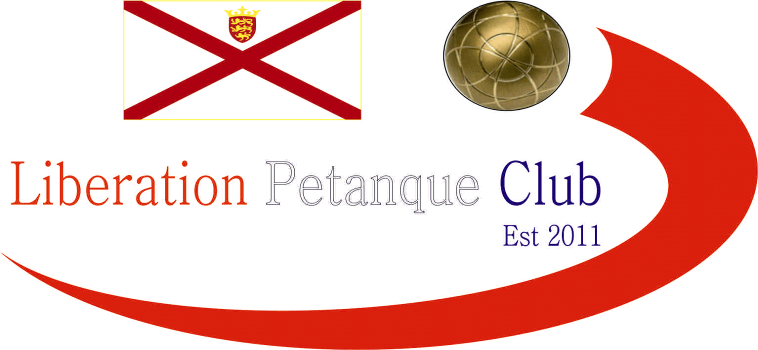 Winter 2022-23End of SeasonReportWhat a great season it has been despite all the disruption, with so many close matches proving how competitive the leagues are once again.Premier League Singles ChampionToby NorthernWell Done to Toby Northern who broke Geoffroy stranglehold on the title to also make it four Winter titles and break the record for total Premier League titles with six wins in total spanning over a decade!Summer	2011 & 2012Winter		2011/12, 2014/15, 2016/17 and now 2022/23Runners up spot went to Brian Harris with Alex Stewart taking third.Commiserations to those relegated, Brigitte Ibitson and David Ibitson.Singles Division 1 ChampionCongratulations to Paul Bell who returns to the Premier League with an impressive season, fought all the way by second placed Jean Stewart.  A great season also for Mo De Gruchy who took third place and will be playing their first ever season in the Premier League next Winter.Commiserations to Alex Sparrow playing his first season finishing in the relegation zone, the only way is up.Premier League Double Champions Congratulations to Geoffroy Buffetrille & Matthew Pinel who have won this seasons Doubles Premier League title.  They beat Jake Romeril & Ross Payne who pushed them the whole way finished second place on points difference.  Third Place went Andrew Bellamy-Burt & Laurent Pellaton.Commiserations to those relegated Andrew & Lorna Limbrick and Alice & Brigitte Ibitson.Division 1 Double ChampionsWell done to Brian Harris and Colin Myers who played in the Doubles league for the first time after Colin’s regular teammate (Steve Simpkin) couldn’t play. Runners Up went to Gary Cowburn & Wendy Ritzema with Branden De La Haye & Tim Jackson taking third place.Commiserations to those relegated, Daniel & James Villalard, Colin Floyd & Jim Waddell and Alan Mitchel & Mike Robinson.Player of the SeasonWill be announced on Facebook soon!!I hope you all enjoyed the season and are looking forward to another great Summer of petanque.All end of Winter season tables, winter results are on the website.Club email address	-	liberationpc@gmail.comClub Website		-	www.liberationpetanque.co.ukKind RegardsToby NorthernChairmanLiberation Petanque Club